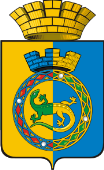 АДМИНИСТРАЦИЯ ГОРНОУРАЛЬСКОГО ГОРОДСКОГО ОКРУГАУПРАВЛЕНИЕ ОБРАЗОВАНИЯПРИКАЗО проведении муниципального этапа городского конкурса творческих коллективов дошкольных образовательных организаций "Дорожные звездочки» Горноуральского городского округа в 2023/2024 учебном годуВ соответствии с календарным планом муниципальных мероприятий в МБУ ДО РДДТ на 2023-2024 учебный год, в соответствии с Комплексным межведомственным планом мероприятий по профилактике травматизма и гибели несовершеннолетних в Свердловской области на 2023 год и в целях повышения уровня культуры обучающихся по безопасному поведению на проезжей части дороги, и привлечения внимания населения к проблеме дорожно-транспортного травматизмаПРИКАЗЫВАЮ:1. Провести в период с 21.11.2023 по 30.11.2023 муниципальный этап городского конкурса творческих коллективов дошкольных образовательных организаций "Дорожные звездочки» Горноуральского городского округа (далее – конкурс).2. Утвердить Положение конкурса (Приложение № 1), состав оргкомитета и жюри конкурса (Приложение № 2).3. Руководителям образовательных организаций:- довести информацию о проведении акции до сведения педагогических коллективов;- взять на контроль подготовку участников акции, предоставление заявки и отчетов о проведении акции согласно Положению.4. Контроль за исполнением настоящего приказа возложить на директора МБУ ДО РДДТ О.В. Гусеву.Начальник                                                			                              А.В. Лунев                                     Приложение № 1к приказу Управления образованияадминистрации Горноуральского городского округа                                                                                        от                         №           Положение о проведении муниципального этапа городского конкурса творческих коллективов дошкольных образовательных организаций "Дорожные звездочки" Общие положенияНастоящее Положение определяет порядок организации и проведения муниципального этапа городского конкурса творческих коллективов дошкольных образовательных организаций "Дорожные звездочки" (далее – Конкурс), его организационное и методическое обеспечение, порядок участия в Конкурсе и определения победителей.Настоящее Положение разработано в соответствии с Комплексным планом совместных мероприятий управления образования и ОГИБДД ММУ МВД России «Нижнетагильское» по предупреждению детского дорожно-транспортного травматизма на 2023 год, Общее руководство подготовкой и проведением Конкурса осуществляет Управление образования администрации Горноуральского городского округа, МБУ ДО РДДТ при содействии отдела пропаганды ОГИБДД МУ МВД России «Нижнетагильское». ЦельПропаганда безопасного поведения детей на дорогах.Задачи- развитие способностей детей к познавательному и творческому поиску, самовыражению;- расширение знаний детей в области безопасности дорожного движения;- привлечение внимания родителей воспитанников ДОУ к соблюдению правил дорожного движения, использованию световозвращающих элементов в детской одежде;- выявление и привлечение к совместной деятельности новых талантливых исполнителей. Конкурс предоставляет возможности для самореализации и раскрытия творческого потенциала дошкольников.Участники КонкурсаУчастниками Конкурса являются воспитанники воспитатели и родители воспитанников дошкольных организаций Горноуральского городского округа.Условия КонкурсаКонкурс проводится в один этап 23 ноября 2023года.Заявки по форме  предоставляются на электронную почту МБУ ДО РДДТ п. Черноисточинск по e-mail: rddt@list.ru до 17 ноября 2023 года. Заявка является официальным согласием на размещение фото и видеоматериалов участников конкурса, на сайте МБУ ДО РДДТ и на других электронно-цифровых ресурсах.Сроки могут быть изменены по предложению Оргкомитета или территории, на которой проводится конкурс.Конкурс проводится по двум номинациям:номинация – агиттворчествономинация – дефиле «Засветись!» - показ коллекции моделей одежды со световозвращающими элементами.Агиттворчество.На конкурс могут быть представлены выступления агитбригад, театрализованное представление, хореографические и вокальные номера (ансамбль, соло), художественное слово, семейное творчество, т.е. любое выступление на сцене, пропагандирующее безопасное поведение на дороге.Следует обратить внимание на правильную терминологию ПДД при подготовке номеров. Продолжительность выступления не более 4 минут. Дефиле «Засветись!» - показ коллекции моделей одежды со световозвращающими элементами. На конкурс могут быть представлены швейные, вязаные изделия и изделия из нетрадиционных материалов, изготовленные родителями и воспитателями для детей.Изделия должны иметь световозвращающие элементы, отличаться оригинальностью, качеством.Коллекции моделей одежды должны иметь название, единое композиционное, цветовое, художественное и музыкальное решение.Исполнители должны уметь использовать сценическое пространство и реквизит, музыкальное сопровождение и техническое оснащение. Продолжительность выступления не более 3 минут. Критерии оценки агиттворчестваКонкурс оценивается жюри по 5-ти бальной системе по следующим критериям:- четкая организация выступления, соблюдение регламента выступления - от 1 до 5 баллов;- грамотное использование терминологии и Правил дорожного движения - от 1 до 5 баллов;- выразительность и эмоциональность выступления, артистичность, оригинальность - от 1 до 5 баллов;- воспитательная ценность репертуара, его актуальность, идейность -  от 1 до 5 баллов.Критерии оценки коллекцииКонкурс оценивается жюри по 5- бальной системе по следующим критериям:- целостность композиции (раскрытие сценического образа, пространственное решение на сцене, обязательное использование световозвращающих элементов) -  от 1 до 5 баллов;- художественное и музыкальное решение -  от 1 до 5 баллов;- артистизм, выразительность, сценическая культура -  от 1 до 5 баллов;- оригинальность -  от 1 до 5 баллов.Подведение итогов и награждениеПобедители и призеры Конкурса в каждой номинации определяются, исходя из наибольшего количества набранных баллов.Победители и призеры конкурса награждаются дипломами. Победители принимают участие в городском конкурсе «Дорожные звездочки». Победители муниципального этапа принимают участие в городском этапе Конкурса в МБУ ДО ГДДЮТ г. Нижний Тагил.Образец заявкиЗаявка на участиеНазвание мероприятия: Конкурса творческих коллективов дошкольных образовательных организаций "Дорожные звездочки"ОО № _________ Территория _________________________________________Состав:Категории участников (детей):Наименование (работы)* Если коллективная работа, то перечислять Ф.И.О. детей или педагогов                                          Приложение № 2к приказу Управления образованияадминистрации Горноуральского городского округа от                         №                Состав оргкомитета конкурса1. Черемных Татьяна Владимировна, заместитель директора МБУ ДО РДДТ2. Рогожина Анна Антониновна, педагог-организатор МБУ ДО РДДТ3. Беломестных Елена Николаевна, педагог-организатор МБУ ДО РДДТ4. Цыпушкина Татьяна Игоревна, педагог-организатор МБУ ДО РДДТСостав жюри конкурса1. Парамонова Ксения Евгеньевна, начальник отделения пропаганды (БДД) ОГИБДД МУ МВД России «Нижнетагильское», капитан полиции (по согласованию).2. Гребенкина Аурелия Анатольевна, инспектор по пропаганде безопасности дорожного движения ОГИБДД МУ МВД России «Нижнетагильское», старший лейтенант полиции (по согласованию).3. Егошина Наталья Николаевна, методист МБУ ДО РДДТ.4. Барановская Ольга Владимировна, методист МБУ ДО РДДТ.11.07.2023                                                      № 321г. Нижний Тагилг. Нижний ТагилВзрослыеДетиОУМалообеспеченная семьяНа учете в ПДННа учете в ТКДН и ЗПНа учете в ОУСиротыОпекаемыеИнвалидыПолная семьяНеполная семьяМногодетная семья6-13 лет14-16 лет17-18 летМальчикиДевочки№Ф.И.О. участника(полностью)*ВозрастНазвание выступленияНоминацияФ.И.О. руководителя  работы (полностью)Контактный телефон